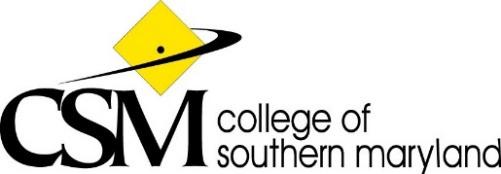 Talent Development Council 
AGENDAZoomOctober 28, 2021, 3:00PM – 4:00PMCouncil Liaisons: Trenace Richardson, Craig PatenaudeNext Council Meeting Dates:November 18, 2021, 3:00PM - 4:00PM (Tentative) December 16, 2021, 3:00PM - 4:00PM (Tentative) RefTopicLead PersonTime1Call to OrderLaura 3:00PM2Approval of Agenda (Review)Nov & Dec Meeting Dates Approval – 1 week earlier	Laura 3:00PM3Approval of MinutesDiane 3:05 PM4Chair’s Report10/1 CWC Meeting Summary
                         
Jesse & Laura3:15 PM5Committee/Workgroup ReportsN/AN/A6Unfinished BusinessMember Data Collection/DatabaseJesse3:30PM7New Business    Policy Reviews All Attendees

3:30PM8Adjournment	Jesse4:00 PM